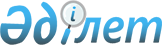 О ликвидации акционерного общества "Фонд духовного развития народа Казахстана"Постановление Правительства Республики Казахстан от 24 февраля 2017 года № 90.
      В соответствии с подпунктом 4) статьи 11 Закона Республики Казахстан от 1 марта 2011 года "О государственном имуществе" Правительство Республики Казахстан ПОСТАНОВЛЯЕТ:
      1. Ликвидировать акционерное общество "Фонд духовного развития народа Казахстана". 
      2. Комитету государственного имущества и приватизации Министерства финансов Республики Казахстан в установленном законодательством порядке передать имущество акционерного общества "Фонд духовного развития народа Казахстана", оставшееся после удовлетворения требований кредиторов, на баланс акционерного общества "Қазақ әуендері".
      3. Министерству культуры и спорта Республики Казахстан совместно с Комитетом государственного имущества и приватизации Министерства финансов Республики Казахстан в установленном законодательством порядке принять меры, вытекающие из пунктов 1 и 2 настоящего постановления. 
      4. Утвердить прилагаемые изменения, которые вносятся в некоторые решения Правительства Республики Казахстан. 
      5. Признать утратившим силу постановление Правительства Республики Казахстан от 23 декабря 2008 года № 1226 "О создании акционерного общества "Фонд духовного развития народа Казахстана".
      6. Настоящее постановление вводится в действие со дня его подписания.  Изменения, которые вносятся в некоторые решения Правительства Республики Казахстан
      1. В постановлении Правительства Республики Казахстан от 12 апреля 1999 года № 405 "О видах государственной собственности на государственные пакеты акций и государственные доли участия в организациях" (САПП Республики Казахстан, 1999 г., № 13, ст. 124):
      в перечне акционерных обществ и хозяйственных товариществ, государственные пакеты акций и государственные доли участия которых остаются в республиканской собственности, утвержденном указанным постановлением:
      в разделе "г. Астана" строку, порядковый номер 21-95, исключить.
      2. В постановлении Правительства Республики Казахстан от 27 мая 1999 года № 659 "О передаче прав по владению и пользованию государственными пакетами акций и государственными долями в организациях, находящихся в республиканской собственности":
      в перечне государственных пакетов акций и государственных долей участия в организациях республиканской собственности, право владения и пользования которыми передается отраслевым министерствам и иным государственным органам:
      в разделе "Министерству культуры и спорта Республики Казахстан" строку, порядковый номер 224-33, исключить.
      3. Утратил силу постановлением Правительства РК от 04.10.2023 № 865.


					© 2012. РГП на ПХВ «Институт законодательства и правовой информации Республики Казахстан» Министерства юстиции Республики Казахстан
				
      Премьер-МинистрРеспублики Казахстан 

Б. Сагинтаев
Утверждены
постановлением Правительства
Республики Казахстан
от 24 февраля 2017 года № 90